П О С Т А Н О В Л Е Н И Еот  18.05.2016    № 356г. МайкопО внесении изменений в некоторые постановленияАдминистрации муниципального образования «Город Майкоп»В целях приведения в соответствие с действующим законодательством, п о с т а н о в л я ю:1. В абзаце первом подпункта «б» пункта 1 Требований к порядку разработки и принятия правовых актов о нормировании в сфере закупок для обеспечения муниципальных нужд муниципального образования «Город Майкоп», содержанию указанных актов и обеспечению их исполнения, утвержденных постановлением Администрации муниципального образования «Город Майкоп» от 14.12.2015 № 919                «Об утверждении требований к порядку разработки и принятия правовых актов о нормировании в сфере закупок для обеспечения муниципальных нужд муниципального образования «Город Майкоп», содержанию указанных актов и обеспечению их исполнения» слова «Администрации муниципального образования «Город Майкоп», структурных подразделений Администрации муниципального образования «Город Майкоп», имеющих статус юридического лица» заменить словами «муниципальных органов муниципального образования «Город Майкоп».2. Внести в постановление Администрации муниципального образования «Город Майкоп» от 31.12.2015 №984 «О правилах определения требований к закупаемым Администрацией муниципального образования «Город Майкоп», структурными подразделениями Администрации муниципального образования «Город Майкоп», имеющими статус юридического лица, подведомственными им казенными и бюджетными учреждениями отдельным видам товаров, работ, услуг              (в том числе предельных цен товаров, работ, услуг)» следующие изменения:2.1. в названии постановления слова «Администрацией муниципального образования «Город Майкоп», структурными подразделениями Администрации муниципального образования «Город Майкоп»,   имеющими  статус   юридического   лица»   заменить  словами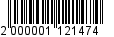 «муниципальными органами муниципального образования «Город Майкоп»; 2.2. по тексту слова «Администрация муниципального образования «Город Майкоп», структурные подразделения Администрации муниципального образования «Город Майкоп», имеющие статус юридического лица» в соответствующем падеже заменить словами «муниципальные органы муниципального образования «Город Майкоп» в соответствующем падеже.2.3. В Правилах определения требований к закупаемым Администрацией муниципального образования «Город Майкоп», структурными подразделениями Администрации муниципального образования «Город Майкоп», имеющими статус юридического лица, подведомственными им казенными и бюджетными учреждениями отдельным видам товаров, работ, услуг (в том числе предельных цен товаров, работ, услуг):а) в названии слова «Администрацией муниципального образования «Город Майкоп», структурными подразделениями Администрации муниципального образования «Город Майкоп», имеющими статус юридического лица» заменить словами «муниципальными органами муниципального образования «Город Майкоп»;б) по тексту слова «Администрация муниципального образования «Город Майкоп», структурные подразделения Администрации муниципального образования «Город Майкоп», имеющие статус юридического лица» в соответствующем падеже заменить словами «муниципальные органы муниципального образования «Город Майкоп» в соответствующем падеже.4. Опубликовать настоящее постановление в газете «Майкопские новости» и на официальном сайте Администрации муниципального образования «Город Майкоп».5. Постановление «О внесении изменений в некоторые постановления Администрации муниципального образования «Город Майкоп» вступает в силу со дня его официального опубликования.Глава муниципального образования «Город Майкоп»                                                                            А.В. НаролинАдминистрация муниципального образования «Город Майкоп»Республики Адыгея 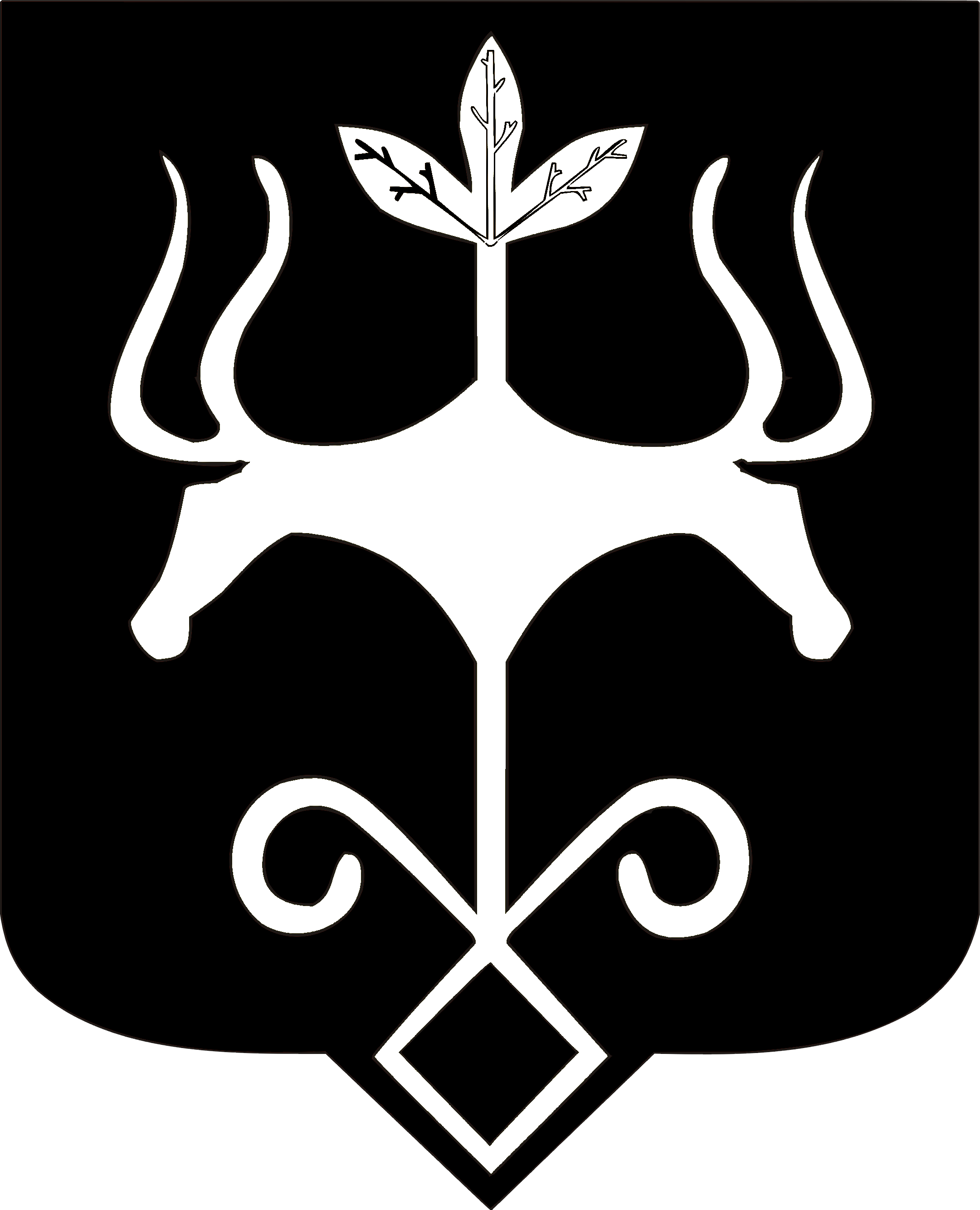 Адыгэ Республикэммуниципальнэ образованиеу 
«Къалэу Мыекъуапэ» и Администрацие